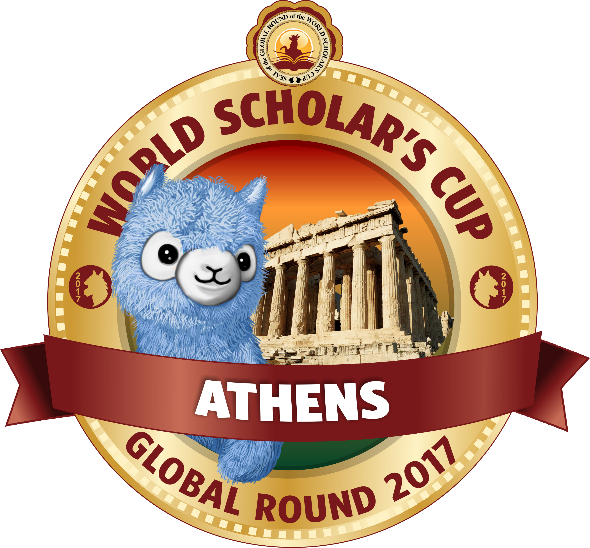 ΔΗΛΩΣΗ ΣΥΜΜΕΤΟΧΗΣATHENS ROUND 201823-24 ΦΕΒΡΟΥΑΡΙΟΥ 2018Δηλώνω ότι ο/η μαθητής/τρια_________________________________________________________________________(Τάξη/Τμήμα) ___________θα συμμετέχει στο διαγωνισμό Athens Round World Scholar's Cup στις 23-24 Φεβρουαρίου 2018. Αναλαμβάνω το κόστος συμμετοχής του/της μαθητή/τρια όπως έχει προσδιοριστεί από την οργάνωση World Scholar’s Cup.Παρακαλούμε γράψετε το όνομα του παιδιού σας στα Αγγλικά.Κόστος συμμετοχής - Athens Global Round:    	15€ ανά μαθητή / μαθήτριαΤρόπος πληρωμής:  	Σε φάκελο στη Γραμματεία του επιπέδου σας, με το επίθετο και όνομα του μαθητή / μαθήτριας, τάξη/τμήμα και την ένδειξη “Athens Round WSC 2018”Το κόστος συμμετοχής θα καταβληθεί στο World Scholar’s Cup Organization για την εγγραφή των ομάδων.  Το κόστος συμμετοχής δεν επιστρέφεται.  Σε περίπτωση ακύρωσης, μέρος του ποσού πιστώνεται για μελλοντική συμμετοχή στο διαγωνισμό. ____________________________________				_______________________ ΔΗΛ___   (Υπογραφή Γονέα/Κηδεμόνα) 				ΗμερομηνίαΜΕΛΗ ΟΜΑΔΑΣΟΝΟΜΑΕΠΙΘΕΤΟΗΜΕΡΟΜΗΝΙΑ ΓΕΝΝΗΣΕΩΣΜΕΛΗ ΟΜΑΔΑΣΜΕΛΗ ΟΜΑΔΑΣΜΕΛΗ ΟΜΑΔΑΣ